    Кривенко   Юлія    Денисівна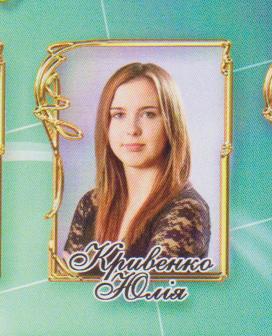                                             учениця  11 класу  Новоукраїнської  загальноосвітньої                                          школи І – ІІІ ступенів №  8  Новоукраїнської  районної                                                              ради  Кіровоградської області                               Мріє  стати лікарем-стоматологомПеремоги: І  місце в районній олімпіаді з хімії;ІІ місце  в ІІІ (обласному) етапі олімпіади з хімії.